岗前培训学员网上报名操作说明一、注册\登录（一）网址：http://gaoshi.cnu.edu.cn学员登录“北京市高等学校师资培训中心网”，进入“高校教师岗前培训”专题页面，在右侧“培训报名”入口登录系统：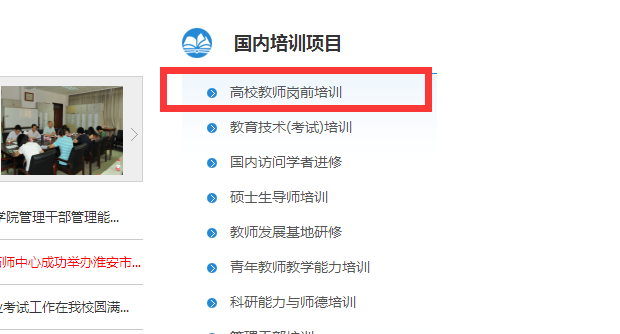 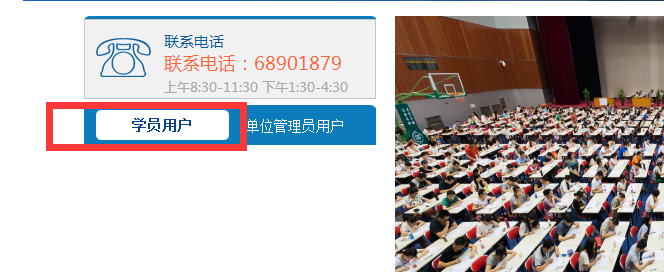 （二）注册1. 完善个人信息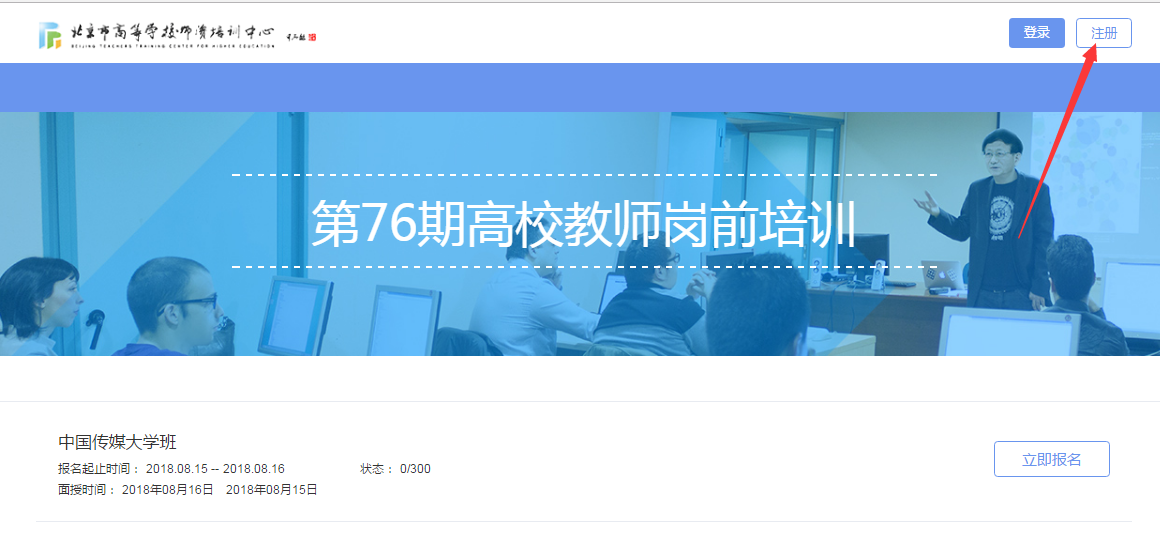 2. 填写个人信息：审核通过后，将无法修改注意：（1）证件照为白底免冠个人证件照，请务必上传符合规格的照片，如不符合要求会影响证书打印。（2）请认真阅读《北京市高等学校教师岗前培训学员学籍管理规定（暂行）》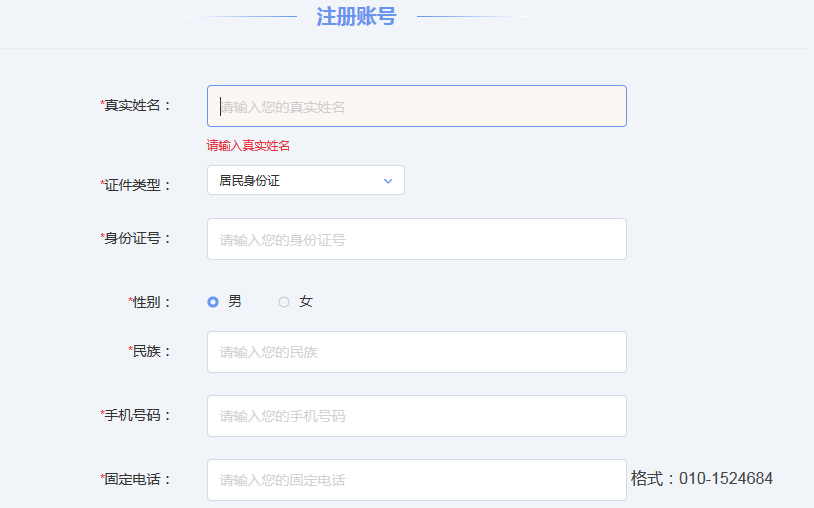 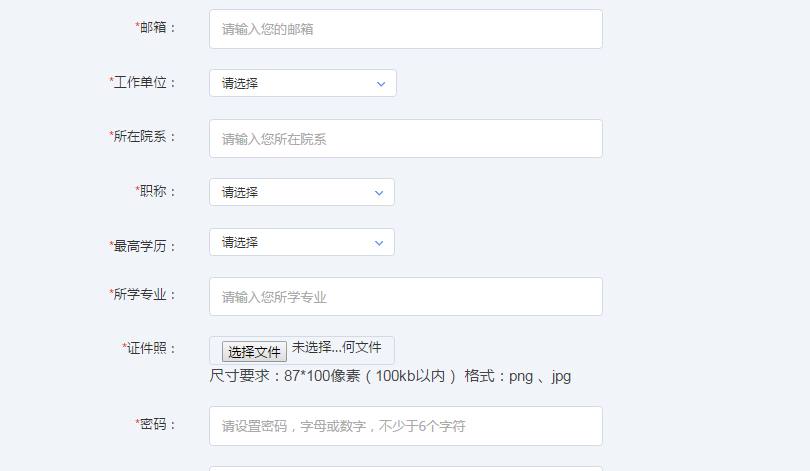 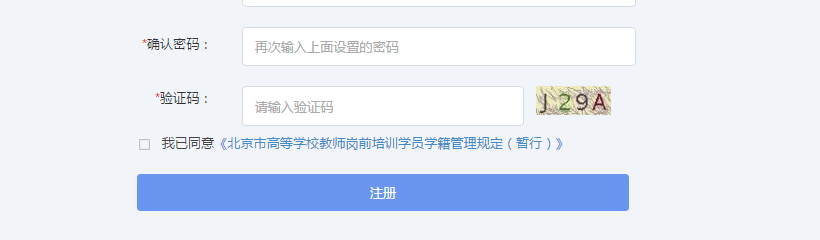 （三）登录注意：（1）新学员登录密码为注册时密码（2）往期学员首次登录的密码为身份证后六位（X大写），并在“个人资料”中修改及时修改密码。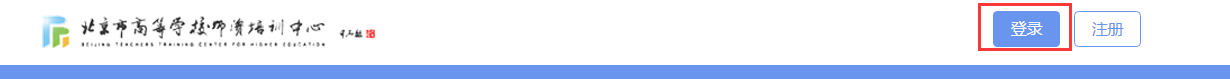 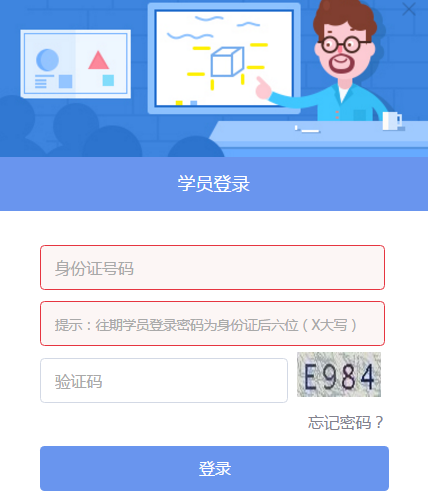 （3）每次退出学员个人首页，建议选择正常退出方式，这样做系统会自动清除学员学习的残留信息，以便于学员下一次的正常学习。（4）点击右上角“退出”按钮，则退出个人中心回到网站首页。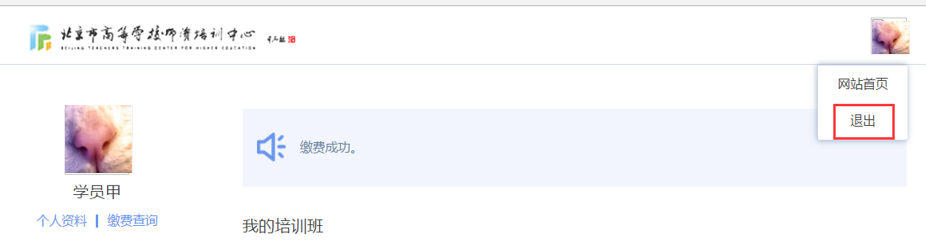 （四）培训报名、缴费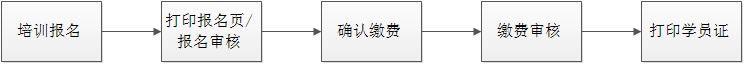 1. 培训报名（1）登录个人系统后，点击“立即报名”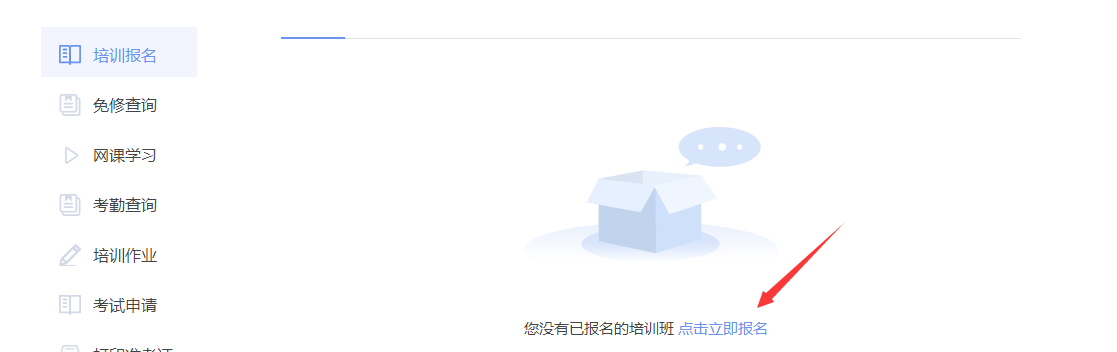 （2）选择要报名的培训班，如班级状态已达上线，则显示“已满员”且不能报名该班级。注意：报名前请认真阅读《北京市高等学校教师岗前培训《大学教学技能》面授课管理规定（暂行）》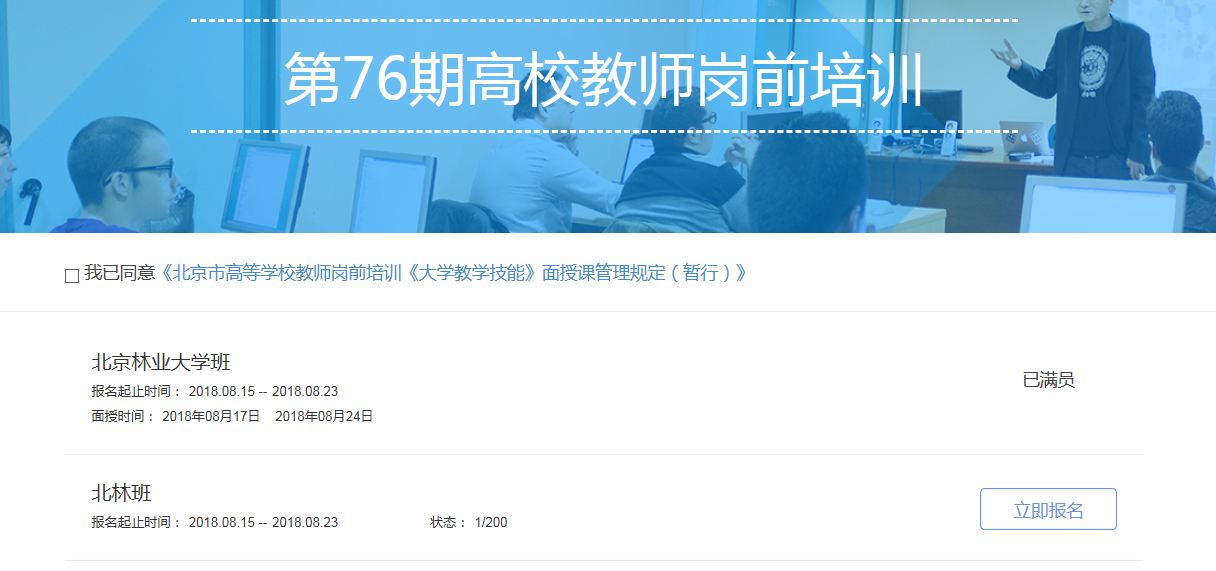 2. 报名审核培训报名后，打印学员报名页，等待单位管理员进行报名审核。审核通过后，即可进行培训缴费。注意：（1）请提交报名前确认所选班级信息。（2）信息确认无误后，打印学员报名页。（3）请随时关注审核结果。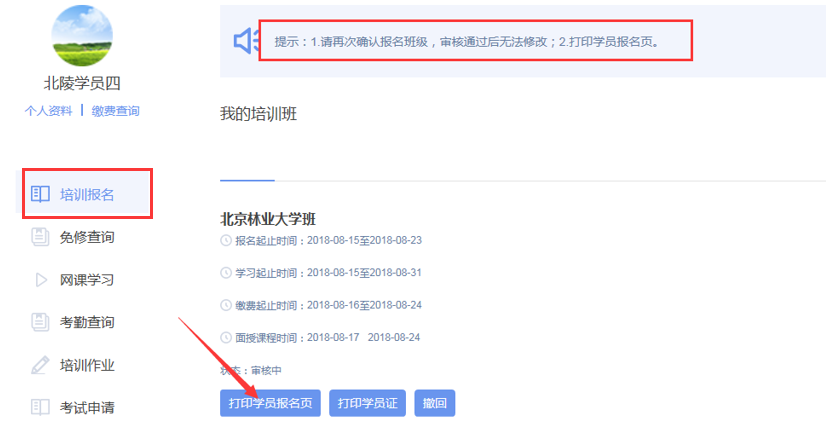 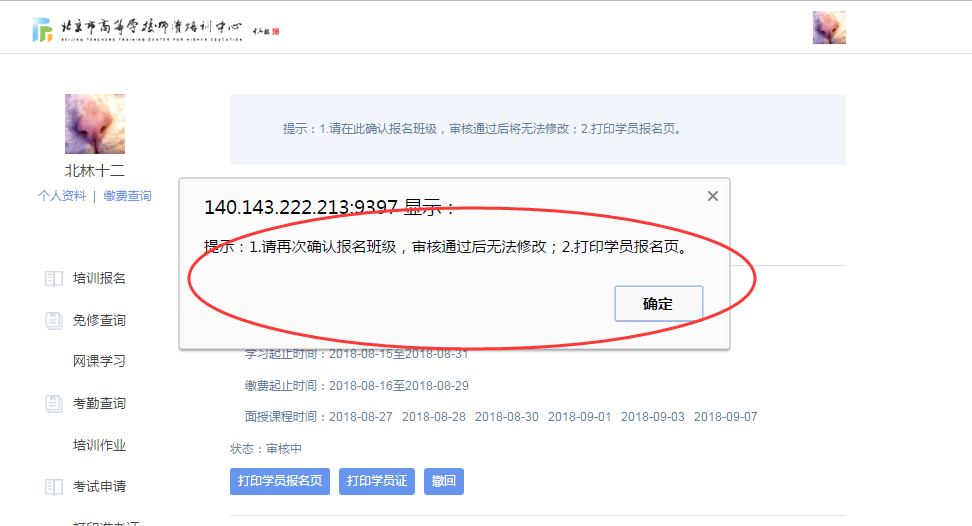 3. 缴费（1）培训缴费内容共计三类：培训费、考务证书费、教材费（四本）。（2）培训费和考务证书费为必缴费项。教材费为选购。（3）各项费用支付根据所在单位付费政策执行。注意：个人缴费项，需学员在规定时间内进行线上自主缴费。若所缴费用项确认全部为“单位缴费”，则无需学员网上缴费。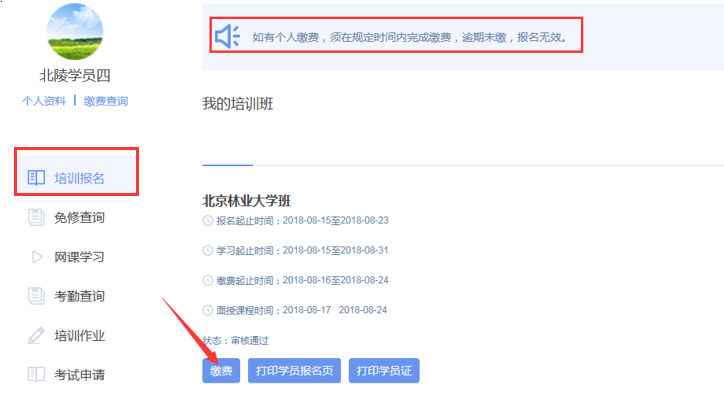 例如，缴费详情页如下示例：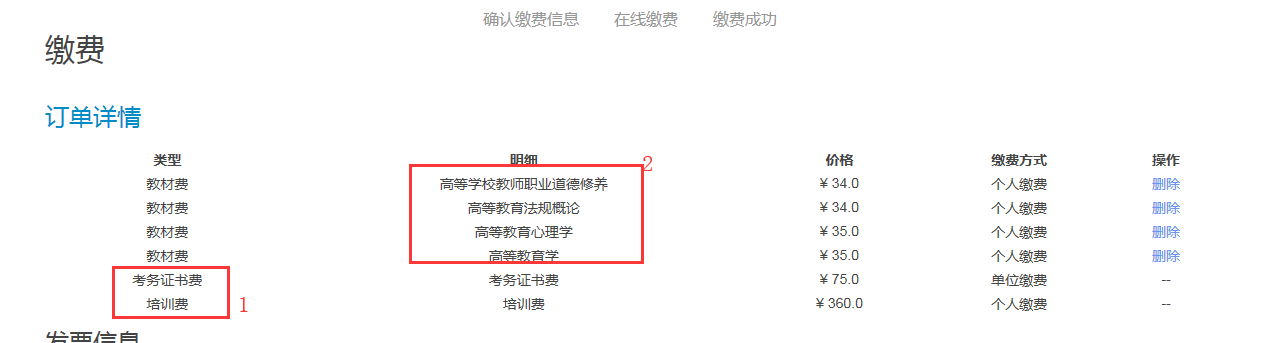 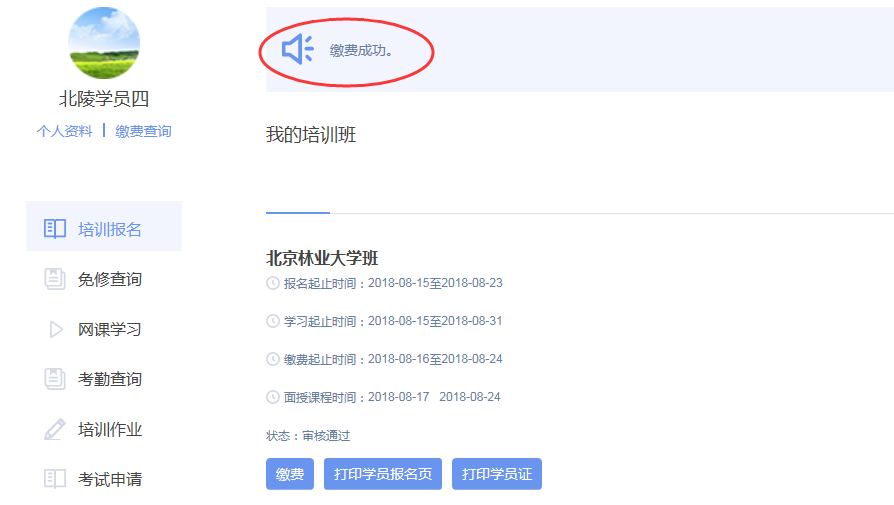 缴费审核通过后在规定时间内打印学员证，并开始学习。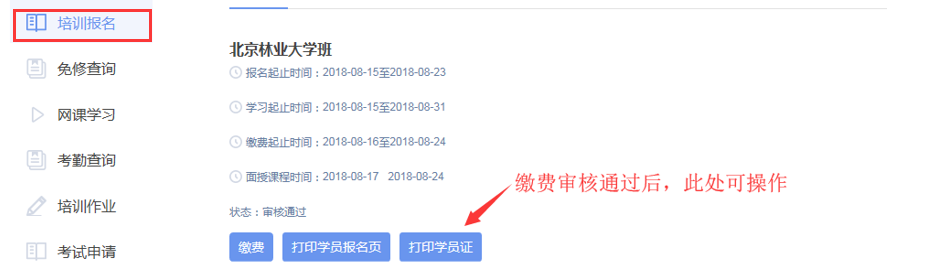 （五）免修审核结果查询免修申请需在规定时间内向各单位师资管理部门提交纸质审核材料。审核结果通过个人系统查询。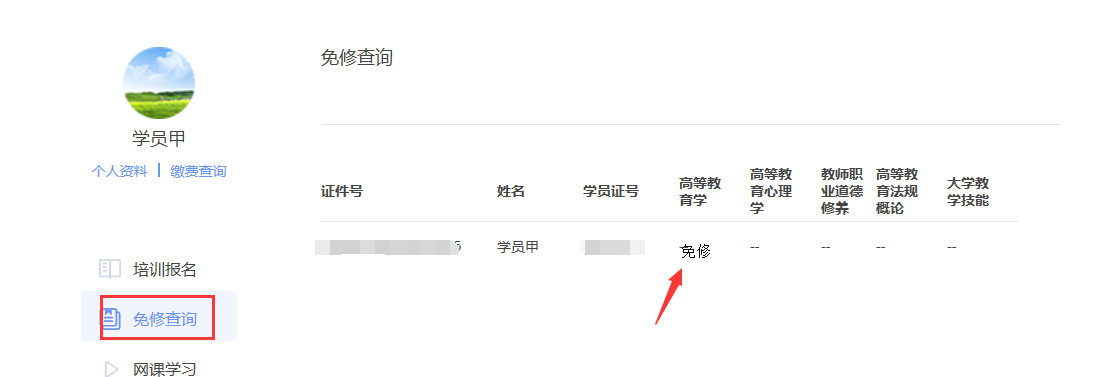 （六）联系方式1. 技术支持电话：400-610-78082. 岗前培训办公室：6890 18793. 北京市高等学校师资培训中心地址： 海淀区西三环北路105号（邮编100048）首都师范大学校本部电教楼六层首都师范大学平面图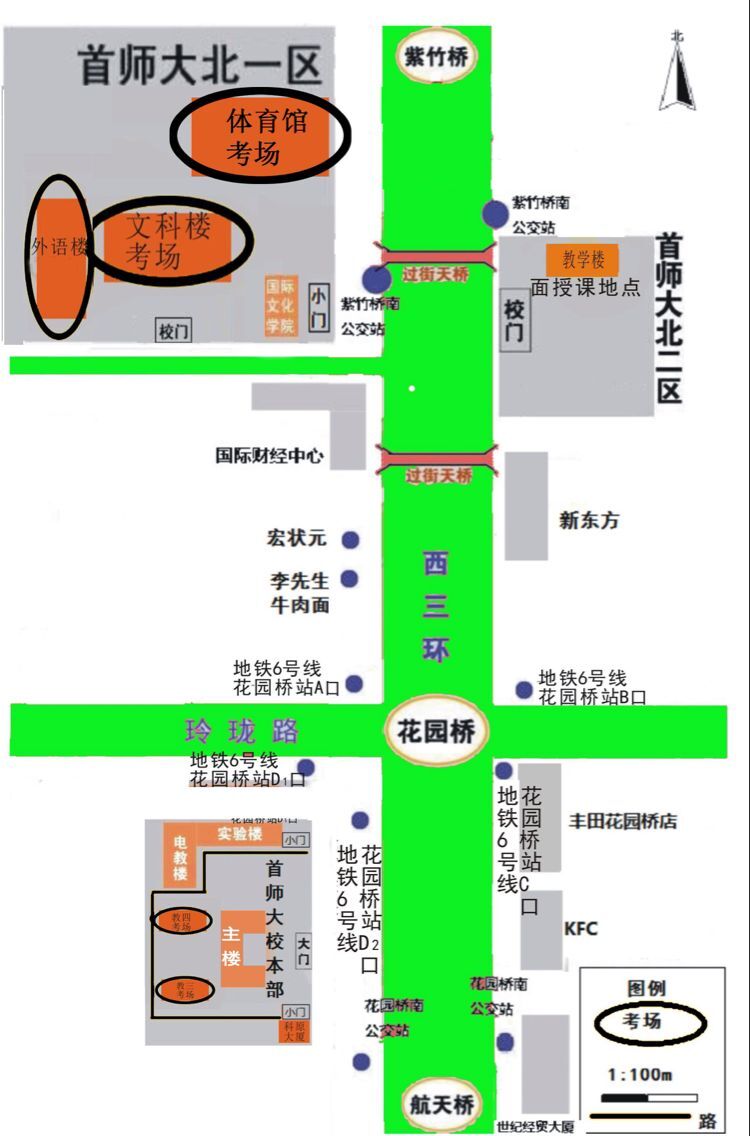 